BAPASTAGE – Du 26 au 30 Août 2019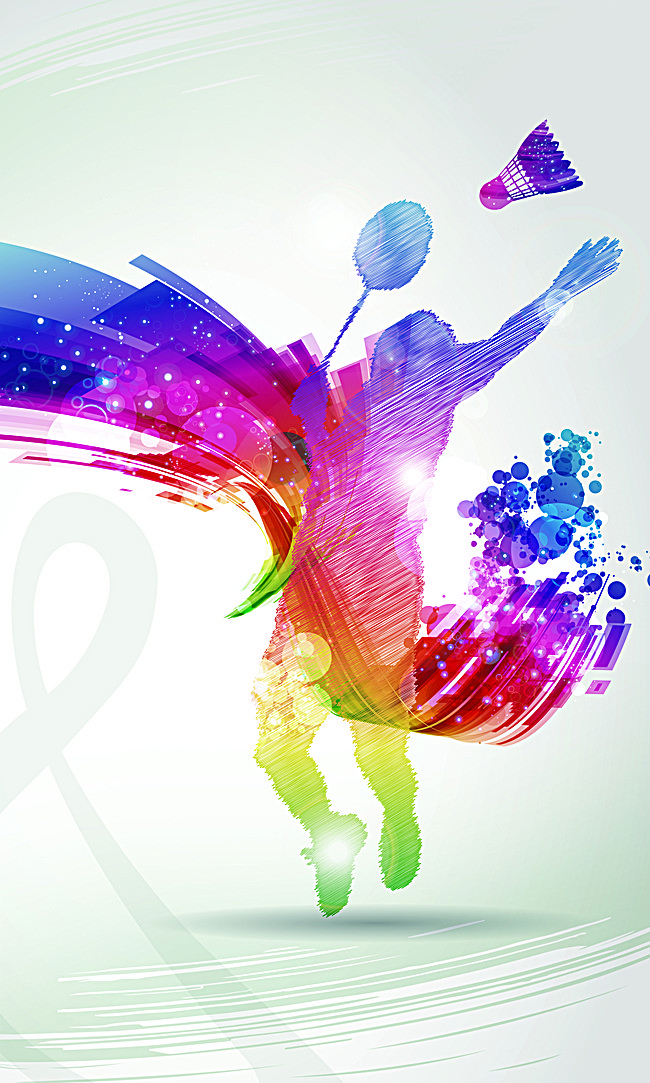 Le Stage se déroulera au Gymnase Pierre de Coubertin : Rue Salvador Allende 28300 MainvilliersLe BAPAMA organise un stage de perfectionnement et de découverte pendant les vacancesdédiés aux jeunes qui sont motivés, qui veulent s’amuser et qui ont envie de progresser.Programme du StagePrévoir pour le stage :1 à 2 bouteilles d’eauUn survêtement (jogging et veste)Un short ou une jupeVos chaussures de BadmintonVos chaussures de Running pour aller dehorsVos affaires de piscine pour le VendrediVotre repas pour le midi (possibilité de faire réchauffer son plat au Micro-onde)…………………………………………………………………………………………………………………………………………………………COUPON à rendre à UJHELYI Adrien au plus tard le Mardi 20 Août 2019Nom du jeune : ……………..………   Prénom du jeune : ………..……….  participera au BAPASTAGE.N° de téléphone pour joindre les parents : ..…..   …….  ……   …….   …….Je joins, dans une enveloppe, le règlement du stage qui est de 12 € par journée + 4 € de participation pour la piscine : Total du stage complet : 64 €    en chèque à l’ordre du BAPAMA    en espècesJ’autorise  - je n’autorise pas  mon enfant à venir et à partir seul du gymnase. Si j’accompagne mon enfant, je le dépose dans le gymnase et je viens le chercher le soir au club house.Fait à ……………………………., le ……………………….           Signature du responsable légalMatin            (9h30h-12h30)Midi          (12h30-14h)Après-MidiAprès-MidiMatin            (9h30h-12h30)Midi          (12h30-14h)14h-16h3016h30-17hLundi 26 AoûtAtelier BadmintonPique Nique au Club HouseJeux Badminton + Jeux CollectifsGOUTERAU CLUB HOUSEFourni par le BAPAMAMardi 27 AoûtAtelier BadmintonPique Nique au Club HouseJeux Badminton + Jeux CollectifsGOUTERAU CLUB HOUSEFourni par le BAPAMAMercredi 28 AoûtAtelier BadmintonPique Nique au Club HouseJeux Badminton + Jeux CollectifsGOUTERAU CLUB HOUSEFourni par le BAPAMAJeudi 29 AoûtAtelier BadmintonPique Nique au Club HouseJeux Badminton + Jeux CollectifsGOUTERAU CLUB HOUSEFourni par le BAPAMAVendredi 30 AoûtTournoi InternePique Nique au Club HouseSortie PiscineGOUTERAU CLUB HOUSEFourni par le BAPAMA